БОЙОРОҠ						               ПРИКАЗ «  01» октябрь  2019  й                           № 18 д                                « 01 » октября 2019 г.Об оказании дополнительных платных образовательных услуг  в 1-11 классах  МАОУ «Лицей № 42»в 2019-2020 учебном году На основании: Федерального закона  Российской Федерации от 29 декабря 2012 г. N 273-ФЗ "Об образовании в Российской Федерации"; "Гражданского кодекса Российской Федерации" от 30.11.1994 N 51-ФЗ (ред. от 23.07.2013) (с изм. и доп., вступающим в силу с 01.10.2013); Правил оказания платных образовательных услуг, утвержденных Постановлением Правительства РФ от 15.08.2013года №706; Закона Республики Башкортостан «Об образовании в Республике Башкортостан»; Устава  МАОУ «Лицей № 42» городского округа город Уфа Республики Башкортостан; Лицензии МАОУ «Лицей № 42»  № 4057  от 25 марта 2016 года «На осуществление образовательной деятельности по   образовательным программам»;  Положения об оказании дополнительных образовательных услуг в МАОУ «Лицей №42»,Постановления Администрации городского округа город Уфа РБ от 27 августа 2018 года «Об установлении тарифов на дополнительные услуги, оказываемые муниципальными образовательными учреждениями, расположенными на территории Октябрьского района городского округа город Уфа РБ»,                  С целью  углубления  знаний обучающихся, повышения качества образования и, учитывая поступившие  заявления родителей  (законных представителей несовершеннолетних) с просьбой  предоставить  дополнительные платные услуги в МАОУ «Лицей №42»                                               ПРИКАЗЫВАЮ:         1.Организовать на базе МАОУ «Лицей № 42» с 01.10.2019 года по 31.05.2020  года  платные дополнительные образовательные услуги   в 1-11 классах.  2. Установить  почасовую оплату  за одно  занятие  (академический час-45 мин.) в следующем размере:1-4 классы-110 рублей за час5-9 классы-132 рубля за час10-11 классы-154 рубля за час3.Ответственность за организацию и проведение  платных дополнительных образовательных  занятий (прохождение  программы  по образовательным областям в соответствии с рабочей программой педагога)  в 1-11 классах и  контроль  рабочего времени педагогических работников  возложить  на заместителя  директора по учебно-воспитательной работе Хамидуллину О.З.4.Составление табеля учета рабочего времени педагогов,  контроль за оплатой  дополнительных образовательных  занятий, заключение трудовых соглашений с педагогическими работниками  возложить на  заместителя  директора по учебно-воспитательной работе Хамидуллину О.З.5.Ответственность  за соблюдение норм охраны труда, санитарно-эпидемиологических  правил  и нормативов  СанПиН 2.4.2.2821-10 при проведении  дополнительных платных  образовательных услуг    возложить  на педагогических работников, оказывающих    платные  образовательные услуги.6.Организовать с 09.10.2019 г. по 29.04.2020 г. подготовку к школе по дополнительной образовательной программе для дошкольников «Дошколенок»(1-годичные).7. Назначить следующий состав учителей, работающих на подготовительных курсах по социально-педагогической напрвленности «Дошколенок»:                   1.Хамидуллина О.З. – учитель курса «Развитие речи и подготовка к обучению грамоте»,                  2.Нуруллина Т.П. – учитель курса «Введение в математику»,                  3.Сафонова Л.В. – учитель курса «Развитие моторики и подготовка руки к письму».                 4.Васильева Е.Л.- учитель курса «Логика».   8. Производить оплату учителям, работающим в группах по подготовке к школе «Дошколенок» в размере 1/4 части от поступивших средств, предусмотренных на выплату заработной платы учителям. 9.Установить следующую стоимость занятия платных дополнительных образовательных услуг: 10. Утвердить смету доходов и расходов по средствам, полученным от приносящей доход деятельности. 11. Разместить на сайте лицея информацию об утверждении стоимости обучения по каждой образовательной программе.   12.Утвердить функциональные обязанности работников путем заключения трудовых соглашений и заключения договоров гражданско-правового характера. 13. Контроль за исполнением возложить  на заместителя директора по учебно-воспитательной работе  Хамидуллину О.З.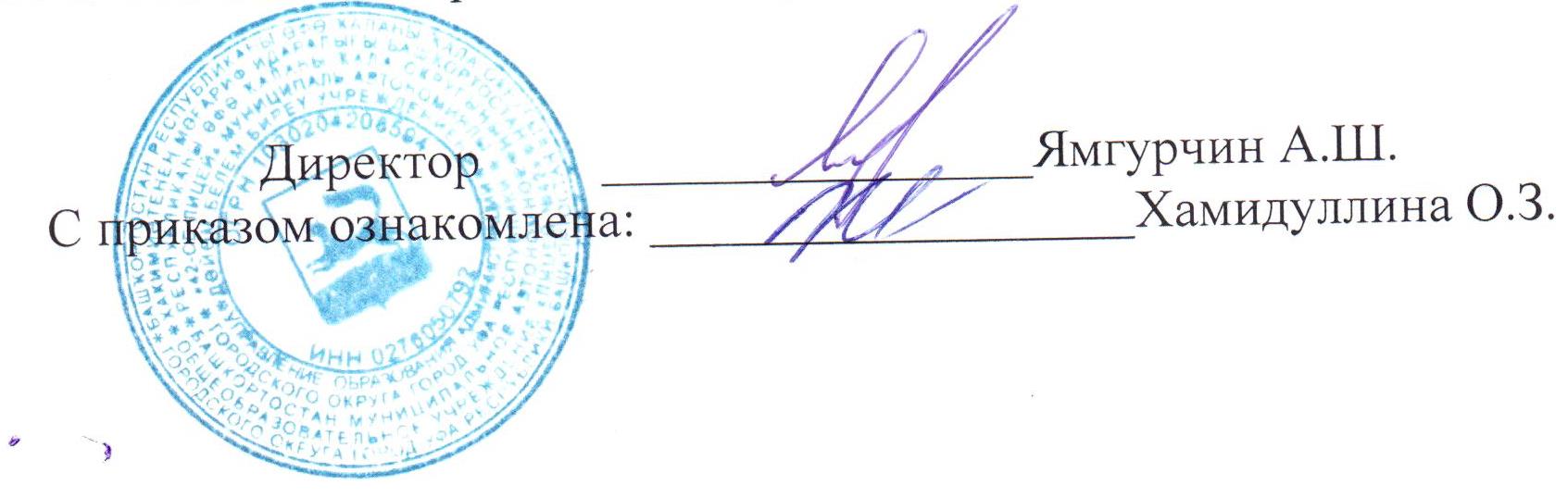 БашҠортостан РеспубликаһыӨфө Ҡалаһы Ҡала округыхакимиәтенеңмәғариф идаралығыӨФӨ ҠАЛАҺЫ ҠАЛА ОКРУГЫНЫҢ«42-се ЛИЦЕЙ» муниципаль АВТОНОМИЯЛЫДӨЙӨМ БЕЛЕМ БИРЕү учреждениеһы450071, Өфө ҡ., Менделеев ур.,  215-се й., 3-сө корпусТел.: (347) 287-42-00, факс: (347) 287-42-00Е-mail: mr.school42@bk.ru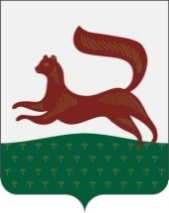 ОКПО 50786000, ОГРН 1030204208594ИНН/КПП 0276050792/027601001РЕСПУБЛИКА БАШКОРТОСТАНУПРАВЛЕНИЕ ОБРАЗОВАНИЯ АДМИНИСТРАЦИИГОРОДСКОГО ОКРУГА ГОРОД УФАМУНИЦИПАЛЬНОЕ АВТОНОМНОЕОБЩЕОБРАЗОВАТЕЛЬНОЕ УЧРЕЖДЕНИЕ«лицей №42»ГОРОДСКОГО ОКРУГА ГОРОД УФА. Уфа,  ул. Менделеева, д. 215, корпус 3Тел.: (347) 287-42-00, факс: (347) 287-42-00Е-mail: mr.school42@bk.ruНаименование занятия, уровень обучения Стоимость 1 часа для одного обучающегося, руб./час, количествообучающихсяв группеОбщая стоимость программы, рублейОбщая стоимость программы, рублейОбщая стоимость программы, рублейОбщая стоимость программы, рублейНаименование занятия, уровень обучения Стоимость 1 часа для одного обучающегося, руб./час, количествообучающихсяв группе30часов/год(1час/в неделю)60 часов/год(2часа/в неделю)90 часов /год(3часа/в неделю)120часов /год(4часа/в неделю)Начальная школа110 руб./час3300,00руб6600,00руб9900,00руб13200,00рубСреднее звено132 руб./час3960,00руб7920,00руб11880,00руб15840,00рубСтаршие классы154 руб./час4620,00руб9240,00руб13860,00руб18480,00рубЗанятия социально-педагогической направленности. Оказание коррекционной и консультативной помощи логопеда 275 руб./час (индивидуальное занятие)8250,00руб16500,00руб24750,00руб33000,00рубЗанятия социально-педагогической направленности. Оказание коррекционной и консультативной помощи логопеда 121 руб./час(групповое занятие от 20 человек)3630,00руб7260,00руб10890,00руб14520,00рубЗанятия социально-педагогической направленности. Оказание коррекционной и консультативной помощи психолога275 руб./час(индивидуальное занятие)8250,00руб16500,00руб24750,00руб33000,00рубЗанятия социально-педагогической направленности. Оказание коррекционной и консультативной помощи психолога121 руб./час(групповое занятие от 20 человек) 3630,00руб7260,00руб10890,00руб14520,00рубГруппа удлиненного режима пребывания в лицее55 руб./час (с одного человека)Занятия оздоровительного и спортивного направления121 руб./час(групповое занятие от 20 человек) 3630,00 руб7260,00 руб.10890,00 руб14520,00рубЗанятия художественно - эстетического направления132  руб./час(групповое занятие от 20 человек)3960,00 руб.7920,00 руб.11880,00 руб.15840,00 рубЗанятия социально-педагогической направленности. Подготовка к школе «Дошколенок» (6-летки)279,40 руб. одно занятие13131,80 руб.(47 занятия, 2 раза в неделю)Занятия научно-технической направленности по обучению игре в шахматы150 руб. / час 4500 руб.9000 руб.13500 руб.18000 руб.Занятия культурологической направленности «Скорочтение»250 руб. /час7500 руб.15000 руб.22500 руб.30000 руб.Занятия научно-технической направленности «Ментальная (занимательная) арифметика»350 руб./час10500 руб.21000 руб.31500 руб.42000 руб.Занятия научно-технической направленности «Робототехника»350 руб./час10500 руб.21000 руб.31500 руб.42000 руб.Занятия научно-технической направленности «3-Д моделирование»350 руб./час10500 руб.21000 руб.31500 руб.42000 руб.